Jedan mentor može na više r.br. ako ima drugačija prihvatna razdoblja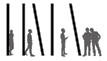 Sveučilište Josipa Jurja Strossmayera u OsijekuGrađevinski i arhitektonski fakultet OsijekUlica Vladimira Preloga 3, HR-31000 OsijekSveučilište Josipa Jurja Strossmayera u OsijekuGrađevinski i arhitektonski fakultet OsijekUlica Vladimira Preloga 3, HR-31000 OsijekSveučilište Josipa Jurja Strossmayera u OsijekuGrađevinski i arhitektonski fakultet OsijekUlica Vladimira Preloga 3, HR-31000 OsijekSveučilište Josipa Jurja Strossmayera u OsijekuGrađevinski i arhitektonski fakultet OsijekUlica Vladimira Preloga 3, HR-31000 OsijekSveučilište Josipa Jurja Strossmayera u OsijekuGrađevinski i arhitektonski fakultet OsijekUlica Vladimira Preloga 3, HR-31000 OsijekP  R  A  GP  R  A  GSveučilište Josipa Jurja Strossmayera u OsijekuGrađevinski i arhitektonski fakultet OsijekUlica Vladimira Preloga 3, HR-31000 OsijekSveučilište Josipa Jurja Strossmayera u OsijekuGrađevinski i arhitektonski fakultet OsijekUlica Vladimira Preloga 3, HR-31000 OsijekSveučilište Josipa Jurja Strossmayera u OsijekuGrađevinski i arhitektonski fakultet OsijekUlica Vladimira Preloga 3, HR-31000 OsijekSveučilište Josipa Jurja Strossmayera u OsijekuGrađevinski i arhitektonski fakultet OsijekUlica Vladimira Preloga 3, HR-31000 OsijekSveučilište Josipa Jurja Strossmayera u OsijekuGrađevinski i arhitektonski fakultet OsijekUlica Vladimira Preloga 3, HR-31000 OsijekUpitnik poslodavcu o mogućnostima prihvata studenata na praksuUpitnik poslodavcu o mogućnostima prihvata studenata na praksuUpitnik poslodavcu o mogućnostima prihvata studenata na praksuUpitnik poslodavcu o mogućnostima prihvata studenata na praksuUpitnik poslodavcu o mogućnostima prihvata studenata na praksuUpitnik poslodavcu o mogućnostima prihvata studenata na praksuUpitnik poslodavcu o mogućnostima prihvata studenata na praksu1. Podatci o poslodavcu1. Podatci o poslodavcu1. Podatci o poslodavcu1. Podatci o poslodavcu1. Podatci o poslodavcu1. Podatci o poslodavcu1. Podatci o poslodavcuTvrtkaTvrtkaTvrtkaAdresaAdresaAdresaDjelatnostiDjelatnostiDjelatnosti2. Podatci o mentorima i njihovim mogućnostima prihvata praktikanata2. Podatci o mentorima i njihovim mogućnostima prihvata praktikanata2. Podatci o mentorima i njihovim mogućnostima prihvata praktikanata2. Podatci o mentorima i njihovim mogućnostima prihvata praktikanata2. Podatci o mentorima i njihovim mogućnostima prihvata praktikanata2. Podatci o mentorima i njihovim mogućnostima prihvata praktikanata2. Podatci o mentorima i njihovim mogućnostima prihvata praktikanatar.br.Ime i prezimeIme i prezimeIme i prezimeKontaktBr. dostupnih mjestaPrihvatno razdoblje1.2.3.4.5.6.7.8.9.10.11.12.13.14.15.